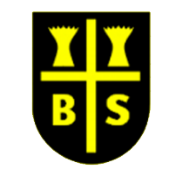 Unit of study: Seasonal changes Unit of study: Seasonal changes Unit of study: Seasonal changes Unit of study: Seasonal changes Unit of study: Seasonal changes LessonLearning ObjectiveScience contentLearning OutcomesKey Knowledge/Skills1.2.3.Can I observe and talk about changes across the seasons?Can I compare the seasons?Can I talk about the changes in weather?Can I talk about weather variation in different parts of the world?Can I explain the changes in seasons (autumn and winter) and make comparisons?Can I describe how day length varies?Can I observe changes across the four seasons?Can I talk about the weather in each season?Can I say whether things happened as they expected and if not why not?Can I understand how the weather can vary in different parts of the world?Can I find out why the weather varies in different parts of the world?Can I make observations and record changes in weather over a period of time?Can I refer back to season’s spring and summer?Can I say how the seasons have changed over time?Can I measure wind direction?Can I create my own wind sock and record the wind speed and direction over a period of time?Can I record the weather in a variety of ways?Can I explain what the weather is like in different parts of the world and compare to the United Kingdom?Can I say how it is different or similar?Can I create a weather report to compare?Collect data and record findings in a tableTake simple measurementse.g. temperature and rainfall Working scientificallyRecording data (wind speed and direction)To be able to answer scientific questionsResearch and gather information using different sourcesWorking scientifically